선풍기 5불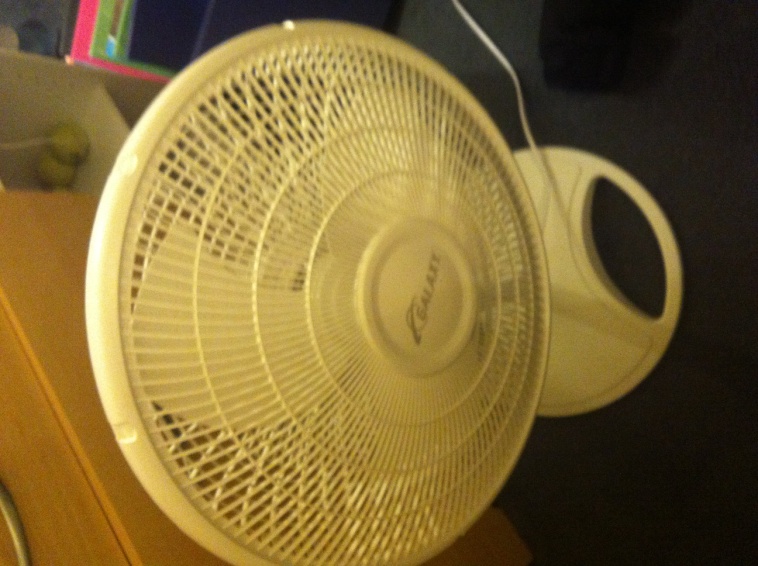 믹서기 (옵션도 많구 얼음도 잘 부수고 좋습니다) – 15불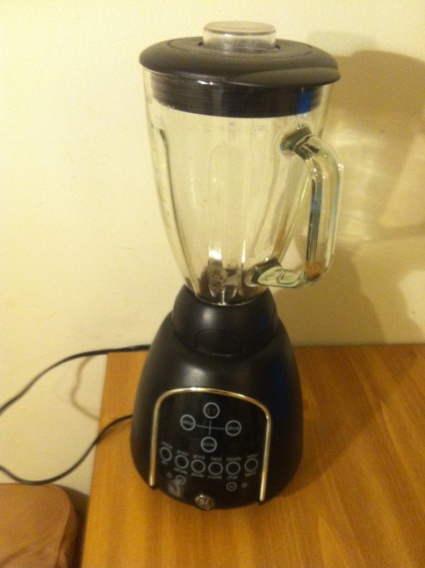 전등 – 5불(팔림)(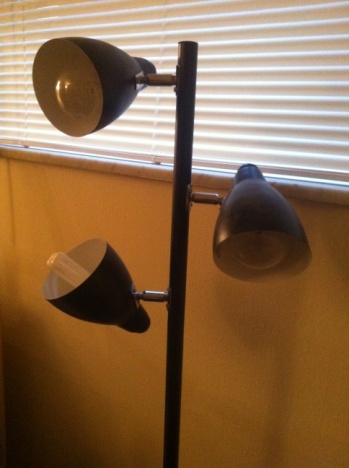 쓰레기통 (사고 거의 안쓴듯..) – 3불 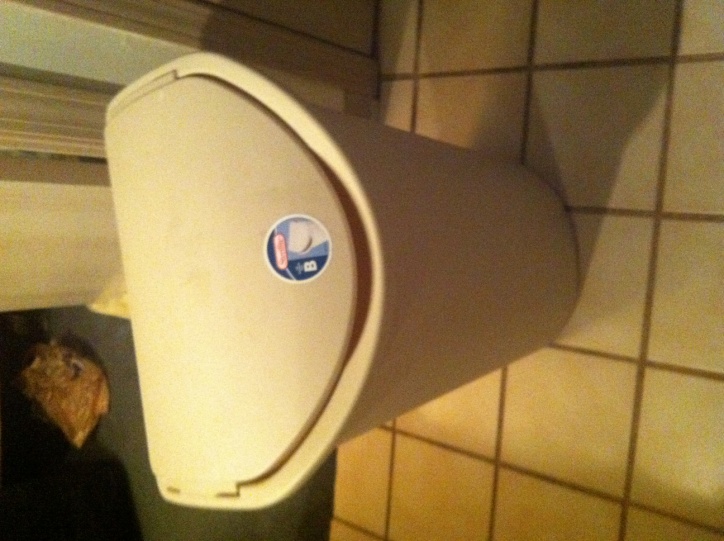 전자레인지 – 25불 (작동 잘되고 좋습니다!!)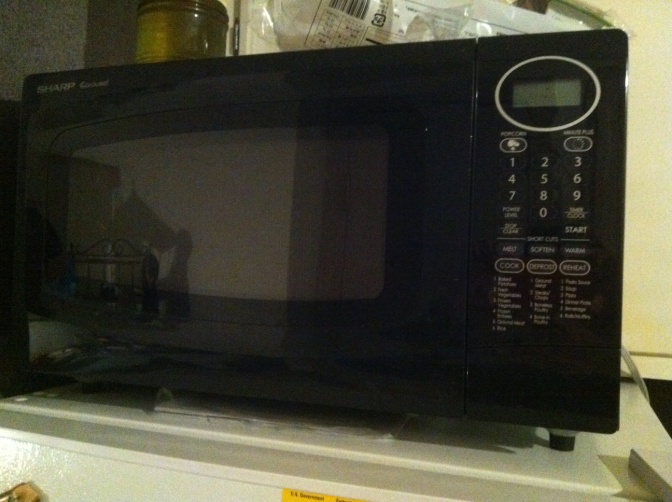 운동기계 (턱걸이, 팔굽혀펴기 등등) – 10불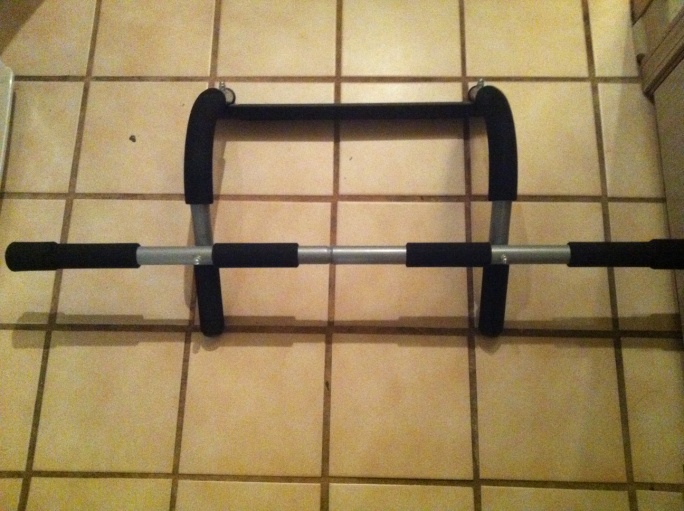 냄비 (큰거, 중간, 작은거), 후라이팬 (살때 200불 정두 주고샀습니다)– 다해서 30불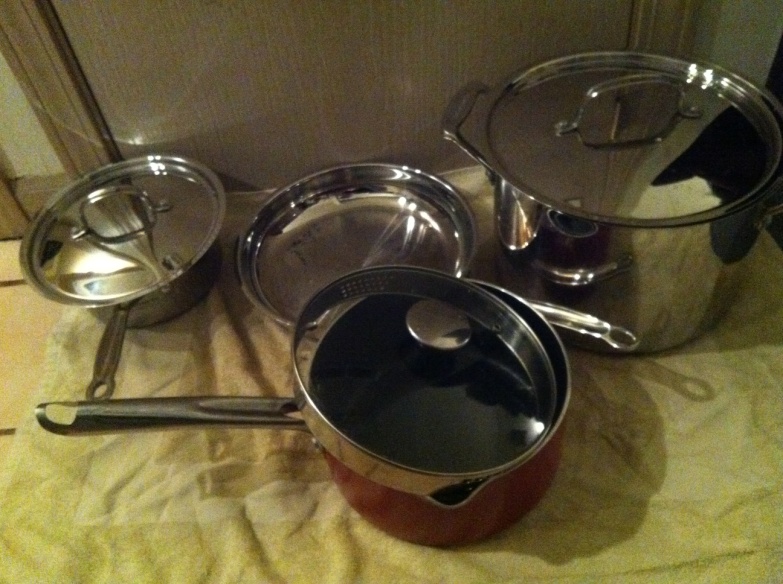 가습기 (겨울에 건조할때 좋습니다) – 15불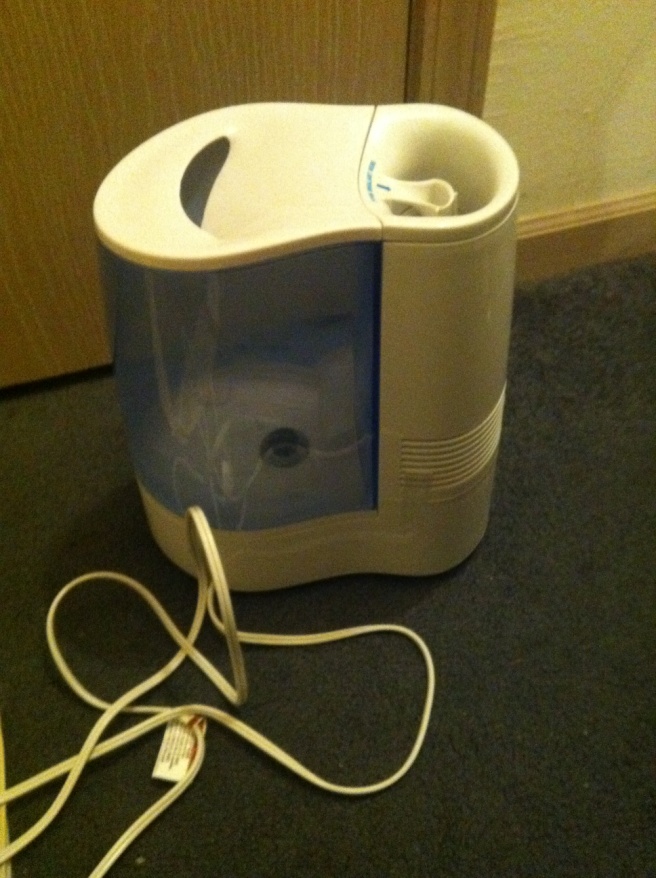 